My Snowman 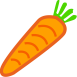 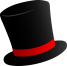 If you are 9 years old draw brown eyes on your snowman.If you are 8 years old or younger draw blue eyes on your snowman. If you have a pet draw a funny face on your snowman. If you do not have a pet draw a surprised or happy face on your snowman. Now buttons! If you have 4 siblings, put 4 buttons on your snowman.  If you are a boy put a green flower on your snowman’s hat.If you are a girl put a purple flower on your snowman’s hat.Now draw a beautiful snowy scene behind your snowman! You have 5 minutes!!Snowman Bingo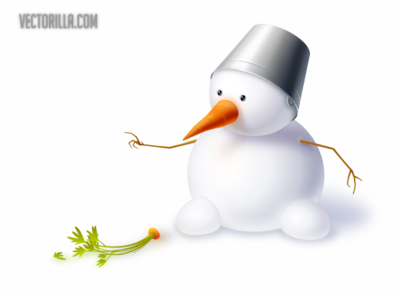 Blue EyesFunny Face5 or more buttonsA green flowerTell someone a good jokeA purple flower with 2 buttonsA purple flower and a surprised faceDo 5 push-ups with someoneBlue eyes and 1 buttonBrown eyesMore than 3 buttonsBrown eyes and a green flowerA green flowerFREE SPACE!A funny face that made you laughDo 10 jumping jacks with someoneMore than 4 buttonsA background with a person or animalGreen flower and a surprised faceA purple flowerBlue eyesA purple flowerSign “Hi, How are you”2 buttons onlyA beautiful snowy backgroundA surprised face